Reception and Pre-school Home Learning Activities – Week Beginning 18.05.20Over the week we would like the children to spend their mornings completing the maths, phonics and literacy activities which we have provided. After lunch, they can choose from one of the ‘wider curriculum’ activities, or do something from their own imagination. To access further online resources, games and activities, we suggest the following websites:www.bbc.co.uk/cbeebies/radio - CBeebies Radio for listening activitieswww.topmarks.co.uk/maths-games - Maths gameswww.bbc.co.uk/iplayer/episodes/b08bzfnh/numberblocks - Numberblocks maths videoswww.phonicsplay.co.uk – Online phonics gamesYoutube - Ollie Tumner - 11am doing a music lesson LIVEMr Thorne Does phonicsJoe Wicks - LIVE workout 9am www.storylineonline.net/ - Storyline online do lovely stories of famous people reading stories www.bbc.co.uk/cbeebies/shows/numberblocks - numberblockswww.bbc.co.uk/cbeebies/shows/alphablocks - alphablockswww.sesamestreet.org/ - sesame street for online games, videos and art activitieswww.twinkl.co.uk/home-learning-hub - fantastic ideas and activities to support home learningMathsMaths activities can be found on the White Rose Hub website: https://whiterosemaths.com/homelearning/early-years/ This week, please complete the activities under the tab – Summer Term Week 5. Each day there is a video followed by a suggested activity. If the weather is nice, we encourage you to get outside to explore and enjoy maths as much as possible in the fresh air! We think it’s best for you to follow the link and watch the video each day before doing the activity, but if this isn’t possible then you can still complete the activity without watching the video. LiteracyThis week our literacy will be based around the theme of mini-beasts!  Please make sure an adult checks any video links before sharing them with a child.Monday 18th May:Watch and enjoy the story Mad about Mini Beasts by Giles Andreae and David Wojtowycz. A video retelling the story can be found on this YouTube link: https://www.youtube.com/watch?v=3rDQN8I7RkY Activity - Pick your favourite mini beast and draw a picture of it. Challenge – label your drawing.Tuesday 19th May:Watch and enjoy the CBeebies episode on caterpillars: https://www.youtube.com/watch?v=a75Jqde8k1I Talk to your child about what they saw. Can they tell you any information now about butterflies?Challenge – draw a picture and write a fact about what your learned.Wednesday 20th May:Watch the clip explaining the lifecycle of a butterfly: https://www.youtube.com/watch?v=dM71jKNuk-M  Talk about what happens to transform a caterpillar into a butterfly. Can your child use the words: egg, lava, caterpillar, pupa, chrysalis, butterfly to talk about what happens at each stage? Activity suggestion - Make a life cycle of a butterfly drawing/collage or use a paper plate following https://buggyandbuddy.com/butterfly-life-cycle-craft/ instructions online. Challenge - Once completed, can your child write the words that they have learnt next to the parts of the life cycle?Thursday 21st May:Watch and enjoy the story, Caterpillar Shoes: https://www.youtube.com/watch?v=tYa6OLQHrEc  Talk about who the caterpillar saw on the way. Can they remember? Watch again, this time pausing to write a list of who the caterpillar meets, e.g. a woodlouse. Perhaps you could even make a little folding book from paper with each page saying who the caterpillar met.Friday 22nd May:Watch and enjoy The Very Hungry Caterpillar by Eric Carle: https://www.youtube.com/watch?v=75NQK-Sm1YYWrite a list of what the caterpillar ate each day, e.g. On Monday he ate one apple etc. Talk to your child about what they like to eat and write their own list, e.g. On Monday I ate one pizza etc. PhonicsWe hope that you have been enjoying the daily phonics lessons launched by The Department for Education that started last week. This week we would like you to continue tuning in to these online lessons each day. The sessions will be streamed live on the YouTube channel: https://www.youtube.com/channel/UCP_FbjYUP_UtldV2K_-niWw/featuredWe really encourage you to tune in every day to enable your child to benefit from this structured approach to teaching phonics. Reception phonics lessons will be streamed at 10am. However, if you are unable to tune in live then you can always watch the lesson back at a more convenient time of the day. We recommend parents to watch these two videos beforehand: ‘Handy Guide to our Online Phonics Lessons’ - www.youtube.com/watch?v=u8C8BCB4hvc ‘Quick introduction to our Reception Lessons’ - www.youtube.com/watch?v=v8-xnPACzeIIf you are not able to use the lesson, please use the activities below.Monday 18th May: Practice saying and recognising the sounds you have learned with your flashcards. Playing games will help you remember them. Introduce the sound ‘ai’ explaining that it is two letters which make one sound. Write the following words on paper: rain , pain , tail , maid and circle the ‘ai’ sound. Practice reading each word, saying each sound in turn ‘r-ai-n rain’ Make an ‘ai’ flashcard to add to your pack so that you can practice it every day. Practice the sound on the ‘ai’ sheet below. Tuesday 19th May: Practice saying and recognising the sounds you have learned with your flashcards. Playing games will help you remember them. Introduce the sound ‘oa’ explaining that it is two letters which make one sound. Write the following words on paper: goat , load , moan , road and circle the ‘oa’ sound. Practice reading each word, saying each sound in turn ‘g-oa-t goat’ Make an ‘oa’ flashcard to add to your pack so that you can practice it every day. Practice the sound on the ‘oa’ sheet below. Wednesday 20th May:Practice saying and recognising the sounds you have learned with your flashcards. Playing games will help you remember them. Introduce the sound ‘ie’ explaining that it is two letters which make one sound. Write the following words on paper: pie , lie , tie and circle the ‘ie’ sound. Practice reading each word, saying each sound in turn ‘p-ie pie’ Make an ‘ie’ flashcard to add to your pack so that you can practice it every day. Practice the sound on the ‘ie’ sheet below. Thursday 21st May:Practice saying and recognising the sounds you have learned with your flashcards. Playing games will help you remember them. Introduce the sound ‘ee’ explaining that it is two letters which make one sound. Write the following words on paper: seed , peel , feed , weed and circle the ‘ee’ sound. Practice reading each word, saying each sound in turn ‘s-ee-d seed’ Make an ‘ee’ flashcard to add to your pack so that you can practice it every day. Practice the sound on the ‘ee’ sheet below. Friday 22nd May:Practice saying and recognising the sounds you have learned with your flashcards. Playing games will help you remember them. Introduce the sound ‘or’ explaining that it is two letters which make one sound. Write the following words on paper: for , born , lord , pork and circle the ‘or’ sound. Practice reading each word, saying each sound in turn ‘b-or-n born’Make an ‘or’ flashcard to add to your pack so that you can practice it every day. Practice the sound on the ‘or’ sheet below. 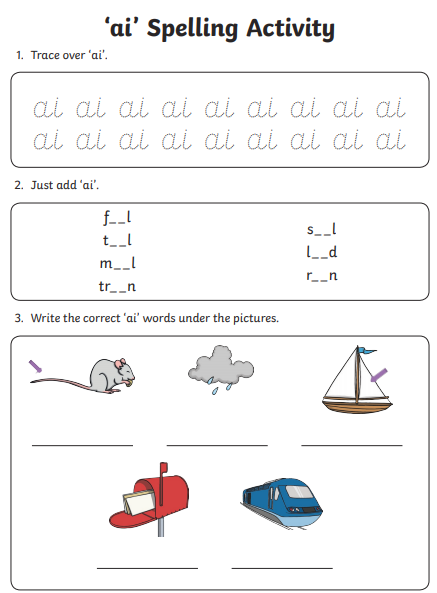 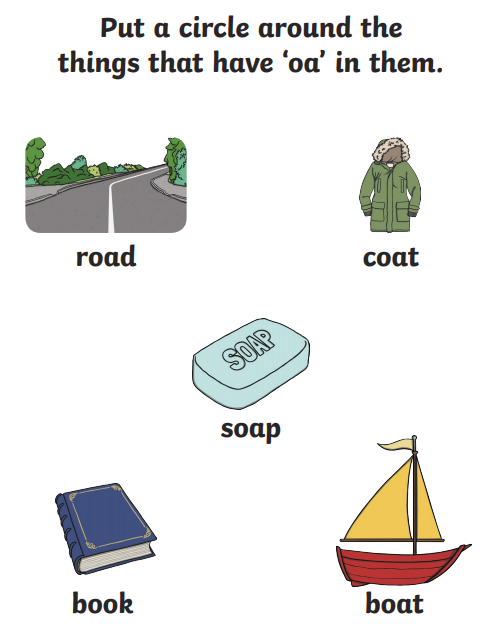 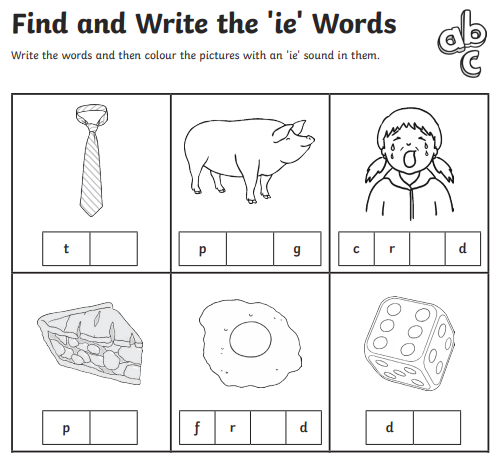 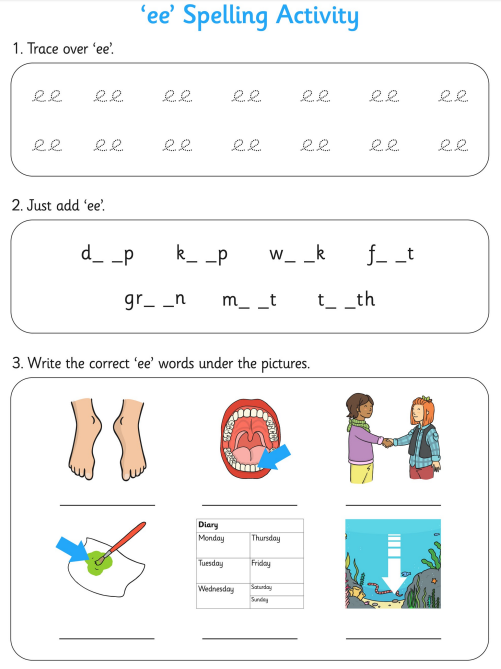 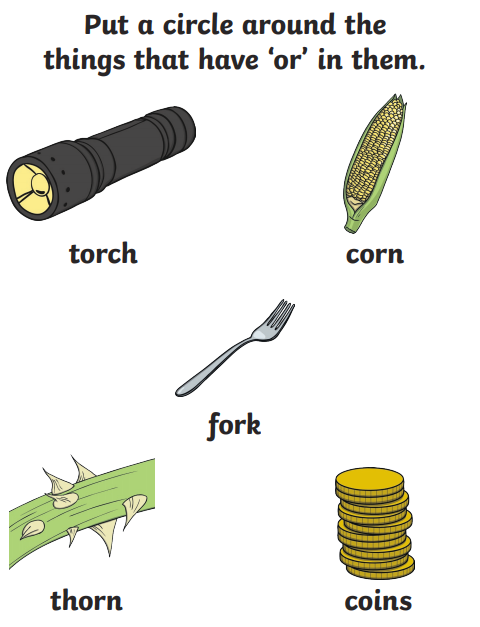 Wider Curriculum activity suggestions:Personal social and emotionalDraw or paint a picture of you. Around the edge, draw the things that make you happy. This could be places, people or things. Keep your drawing and put it up somewhere that you see it regularly to remind you of the things which make you happy.Art and Design – Play dough - Using bought dough or try to make your own if flour available.Make your own animal. This could be real or imaginary. You could use objects to add details-buttons, sticks, leaves, small stones, pipe cleaners, pressing objects into dough to make a pattern. Use either end of a pencil to make spots and holes. Give it a name and take a photo. We would love to see them.Art and Design – Rainbow HuntGo on a nature walk and collect objects of as many different colours as possible. Try to find all colours of the rainbow. When you get home, arrange your objects to look like a rainbow.Understanding the World – Exploring different materialsChildren explore and sort different materials that they find around the home. Sort into groups such as things that can be recycled and things that cannot. Which materials make a good boat? Which are not so good? Why? Describe what happens.Understanding the World – Weather and seasonal changesTake time to observe the weather each day. You could record this on a daily weather chart ! Look for signs of spring outside such as blossom on trees and flowers growing. Have you noticed what is growing ? Draw a picture of a flower. Talk about the different parts of the flower: stem, petals, leaves. How is it the same, or different from another flower ?Take a photo of a tree you can see regularly. Take another every month. Does it look the same ? What is different ? Why ?Understanding the World – TechnologyLook around the house for different types of technology, such as things in the kitchen (fridge, oven, digital scales), phone, tablet, hairdryer etc. Discuss how these items are used and how they help with daily life. Take photos of your favourite places at home. Why do you like them ?Take a photo of a tree you can see regularly. Take another every month. Does it look the same ? What is different? Why ?Art and Design – Painting and DrawingIf you have painting or drawing resources, children can create pictures of their own choice. They might choose to do a self-portrait, or draw what they can see outside. If you have crayons, make a colourful rainbow. Explore using a light wash of blue paint over it to make the sky.Go on a walk to collect different leaves. Use crayons to make leaf rubbings.Print using different objects-fruit, vegetables, blocks, Lego, yoghurt pot, hands, feet, potato masher, fork. Make a repeated pattern by printing objects e.g. apple, carrot, apple, apple, carrot.Use different objects to paint with, sticks, nail brush, tea bag, feather, sponge, fingers, scrunched kitchen roll/newspaper. What could you use as paint ? Mud ? Tea ? Coloured flour paste ? Use your imagination ! ( But please keep safe. )MusicMake different sounds using objects about the home. You could even try and make your own musical instrument! How many songs about animals can you sing? Make sounds to represent each animal. Try Old McDonald Had a Farm.Change the way you sing a song. Sing it softly. Sing loudly. Sing quickly. Sing slowly.Play along to the nursery rhymes with Mr Tumble on Cbeebies: www.bbc.co.uk/cbeebies/watch/something-special-nursery-rhyme-compilation Don’t forget to watch the programmes from Love Music Trust (see top of our web page)Art and Design - ConstructionUse your own construction kits ( e.g. Lego ) or boxes and recycled materials that you have in the home to make a building or a vehicle of your choice. Make your own zoo or pet shop. You could make enclosures, cages, pet carrier. What might the animals need in their enclosure ?Physical DevelopmentChoose one of the Cosmic Yoga videos on YouTube: www.youtube.com/user/CosmicKidsYoga Kids workout videos with Joe Wicks the Body Coach on YouTube: www.youtube.com/watch?v=d3LPrhI0v-wMake an obstacle course indoors or outside. ( please make sure your grown up helps you to make sure it is safe. ) Crawl under a table, hop to the chair, jump over a book, balance along a piece of string, bunny hop to the flowers etc.How many small objects can you pick up and put in a pot in 10 seconds ? Now only use one hand. Then try the other hand. Can you do it with your toes ? If that was easy try to pick up grains of rice, blades of grass, lentils. Try posting small objects into the top of a bottle. ( make sure they will come out again. ) If you have tweezers, can you use those? Try wearing gloves.Cutting. Using scissors to cut out pictures for a collage / to make a card.Draw around your hand / foot and cut it out, Colour it in / decorate it.Ask if you can help to make a sandwich. What will you need to do before you touch the food? What equipment will you need ? Practice spreading and cutting.Fill a bottle using a smaller pot/bottle / lid. Try not to spill any.Use a jug to pour out juice when you all need a drink.Make up your own dance routine. What different shapes and patterns can you make with your body?